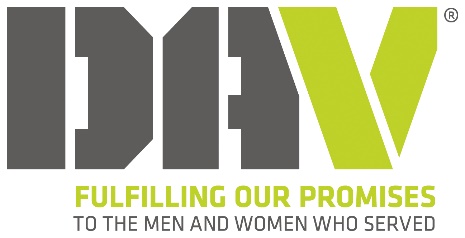 January 20, 2020To: Department Executive Committee       Chapter Commanders and AdjutantsRe: DAV Department of North Carolina Awards ProgramIt is once again my pleasure to announce the Department of North Carolina Awards Program. The purpose of this program is to recognize and honor individuals and Chapters for their dedication to our mission of fulfilling our promises to the men and women who served.In accordance with the Department Bylaws, nominations may be submitted for the following awards: Outstanding Disabled Veteran of the Year, Outstanding Chapter of the Year, Outstanding Chapter Service Officer, Patriotism Award, Outstanding Chapter Commander, Outstanding Chapter Newsletter, Outstanding District Committeeman, Outstanding Legislator of the Year, and Distinguished Service Awards (multiple Chapter nominations are allowed for the Distinguished Service Award).In an effort to ensure consistency and ease the nomination process, a nomination forms must be used for each award. All nominations to be considered by the Awards Committee must be completed using the attached form and be received at Department Headquarters not later than Thursday, April 30, 2020. No letters of endorsement / support or any similar supplemental paperwork will be accepted. Please make additional copies of any form as needed.Nominations for Local Veterans Employment Representative (LVER), Outstanding Disabled Veteran Outreach Program Specialist (DVOP), and Outstanding Employer of the Year (Large & Small) must be completed on the specific forms provided by National Headquarters and received by the Department Adjutant no later than Thursday, April 30, 2020. Submission documents for these awards are in development at National Headquarters and will be forwarded to Chapters when available.Please take all appropriate actions to complete and submit award nominations prior to the deadline. No submissions will be accepted for consideration by the Awards Committee after the above stated deadlines.We want to recognize those deserving of special recognition and express our appreciation for their contributions and service to the DAV and the veterans of North Carolina.Award GuidelinesOutstanding Disabled Veteran of the YearThe nominee for this award must be a service-connected disabled veteran who, if not a DAV member, is eligible for membership. The major disability of this nominee must be service connected. The nature and severity of the disability will be considered, as will the nominee's persistence and initiative in surmounting the disability. Achievement in overcoming the disability from an economic and employment standpoint is important, as are contributions and achievements in such areas as assistance to disabled veterans and participation in civic activities, which clearly demonstrate responsible citizenship.Outstanding Chapter of the YearList the Chapter's accomplishments in all areas relating to providing services to disabled veterans and their families during the year. This award is meant to honor the Chapter that accomplishes the most with the resources available. Community activity is considered important, but only as it relates to disabled veterans, their dependents and survivors. Activities should enhance the name and image of the DAV. The Awards Committee will select two recipients for this award to recognize both a Small Chapter and Large Chapter.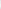 Outstanding Chapter Service OfficerThis individual award is meant to recognize the Chapter Service Officer who gives of himself on a continual basis. Consideration will be given to those who provide exceptional service work, i.e., home visits, hospital visits etc. providing genuine assistance that is beneficial to disabled veterans, their families and survivors. This nominee should be a role model for others. Only Chapter Service Officers are eligible for this award.Patriotism AwardA Patriot, according to the dictionary, is "a person who vigorously supports their country and is prepared to defend it." Nominees for this award should be considered for their love of our country, the enthusiasm they display, their ability to get others to join in and share their excitement, and promoting those qualities stated in the Preamble of the Constitution of the Disabled American Veterans.Outstanding Chapter NewsletterThe Chapter Newsletter should be informative, easy to read and grammatically correct. It should portray a positive image of the DAV at all levels. The information should be current and consistent with the purpose of the DAV. There is not a nomination form for this award. The award recipient will be selected by the Awards Committee from the Chapter newsletters received and on file at the Headquarters. Please be sure your newsletters are submitted.District Committeeman AwardThis award is based on the Executive Committeeman who has had the greatest impact upon their District and the Chapters therein. Consideration will be given to the accomplishments and improvements in vital areas, (i.e., communication, chapter effectiveness, membership growth, Voluntary Service programs, membership involvement, morale, and working relationships with other chapters both inside and outside the District they represent.)Outstanding Legislator of the Year AwardThis award is designed to recognize a publically elected official whose legislative efforts to improve the lives of disabled veterans and their families through the legislative process. Nominations of local, county, state and federal elected officials will be accepted for this award.Distinguished Service Award - Chapter or IndividualThis category is, and should be, the broadest award category, as the DAV is an organization of volunteers who give unselfishly of themselves to build better lives for other disabled veterans. This award should be considered for persons, chapters or other organizations which merit recognition for distinguished service by the DAV. Nominations should be based upon contributions to the DAV and the community, character, achievement and leadership.OUTSTANDING DISABLED VETERAN OF THE YEAR AWARDName of Nominee:Address:(City, State & Zip Code)Membership #:	Phone#:How did the nominee overcome their illness or injury? (Use additional sheets if necessary):SUBMITTED BY:(Name)(Title)(Street)	(City, State, Zip Code)	(Phone)OUTSTANDING CHAPTER OF THE YEAR AWARDChapter:	Address: (City, State & Zip Code)List Chapter accomplishments in the area of service to disabled veterans and families during the Membership Year:List the Chapter's involvement with disabled veterans and families within the community during the Membership Year:Please provide any other information you wish the Awards Committee to consider:SUBMITTED BY:(Name)(Title)(Street)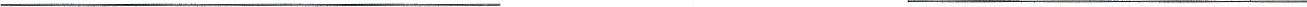 OUTSTANDING CHAPTER SERVICE OFFICER AWARDName of Nominee:Mailing Address:(City, State & Zip code)Membership #:	Phone #:Narrative of Nominee's involvement with DAV, to include the past twelve months achievements, upon which this award nomination is based:Offices and other positions held in the DAV:SUBMITTED BY:(Name)(Title)(Street)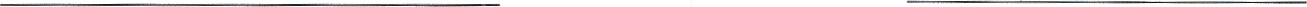 PATRIOTISM AWARDName of Nominee: Mailing Address: (City, State & Zip Code)Membership #:	Phone #:Narrative of nominee's involvement with DAV, to include the past twelve months achievements, upon which this award nomination is based:Offices and other positions held in the DAV:SUBMITTED BY:(Name)(Title)(Street)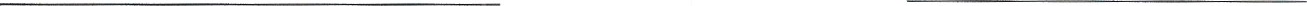 OUTSTANDING CHAPTER COMMANDER AWARDName of Nominee:Mailing Address:(City, State & Zip Code)Membership #:	Phone #:Narrative of Nominee's impact within their Chapter during the Membership Year. List significant accomplishments in accordance with the award guidelines.Offices and other positions held in the DAV: SUBMITTED BY:(Name)(Title)(Street)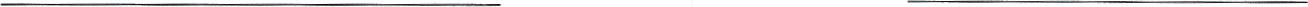 OUTSTANDING EXECUTIVE COMMITTEEMAN A WARDName of Nominee:Mailing Address: (City, State & Zip Code)Membership #: 	Phone #:Narrative of nominee's impact and achievements within their District and Chapters during the past twelve months. List significant accomplishments in accordance with the award guidelines.Offices and other positions held in the DAV: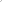 SUBMITTED BY:(Name)(Title)(Street)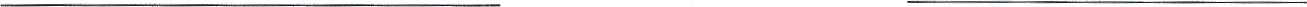 LEGISLATOR OF THE YEAR AWARDName of Nominee:Address:(Street)(City, State & Zip Code)Elected Office Held: Phone #:Narrative of nominee's involvement with DAV and other groups, to include the past twelve months legislative efforts and accomplishments, upon which this nomination is based:SUBMITTED BY:(Name)(Title)(Street)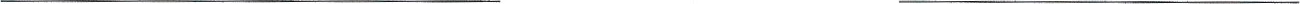 DISTINGUISHED SERVICE AWARDName of Nominee:Mailing Address:(City, State & Zip Code)Membership #:	Phone #:Narrative of nominee's involvement with DAV and other groups, to include the past twelve months achievements, upon which this award nomination is based:Offices and other positions held in the DAV:SUBMITTED BY:(Name)(Title)(Street)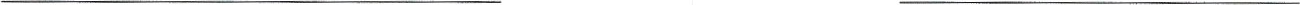 Nominee's achievements:Nominee's	involvementwithDAVandCommunitygroups: